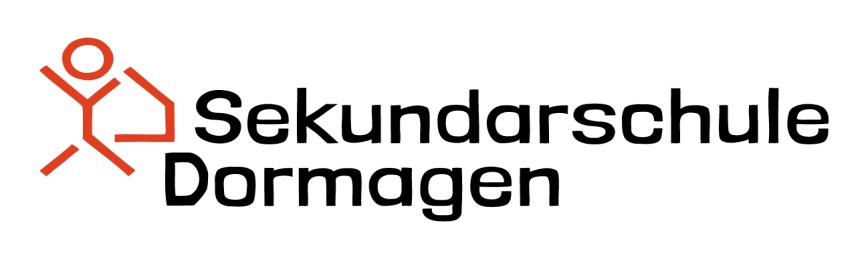 Wir untersuchen unsere FreizeitMittelwerteMaximum, Minimum, SpannweiteTäuschen mit StatistikÜben und VertiefenSuche dir selbst Aufgaben heraus, die du nicht so gut lösen konntest. Du musst nicht alles bearbeiten!Check outFach:                               MathematikThema des Bausteins:     Daten erheben und auswertenDu kannstStrichlisten und Häufigkeitstabellen erstellenSäulendiagramme und Streifendiagramme zeichnenInformationen aus Grafiken entnehmendas arithmetische Mittel und den Median berechnenCheck in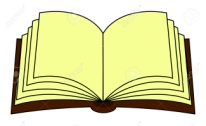 S.206 Nr.4 Daten erheben und  auswertenSeite 95 Nr. 1, 2, 3Seite 95 Nr. 1, 2, 3Seite 95 Nr. 1, 2, 3Seite 99 Nr. 1, 2, 3, 4   (G) Seite 31 Nr. 1, 2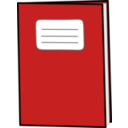                          Seite 32 Nr. 1, 2, 3    (E) Seite 30 Nr. 1, 2                          Seite 32 Nr. 5, 6   (E) Seite 30 Nr. 1, 2                         Seite 32 Nr. 5, 6Seite 100 Nr. 1, 2Seite 101 Nr. 1, 2, 3, 4, 5Seite 100 Nr. 1, 2, 3Seite 101 Nr. 1, 2, 3, 4, 5Seite 100 Nr, 1, 2, 3, 4Seite 101 Nr. 1, 2, 3, 4, 5   (G) Seite 35 Nr.1, 2, 3, 4, 5   (E) Seite 33 Nr. 1, 2, 3, 4                         Seite 34 Nr. 5, 6   (E) Seite 33 Nr. 1, 2, 3, 4         Seite 34 Nr. 5, 6, 7Seite 102 Nr. 1, 2, 3, 4, 5Seite 102 Nr. 1, 2, 3, 4, 5Seite 102 Nr. 1, 2, 3, 4, 5   (G) Seite 36 Nr. 1, 2, 3         Seite 37 Nr. 1, 2, 3(E) Seite 35 Nr. 1, 2, 3(E) Seite 35 Nr. 1, 2, 3---Seite 22 Merkkasten (abschreiben und lernen)Seite 22 Nr. 1, 2, 3Seite 22 Merkkasten (abschreiben und lernen) Seite 22 Nr. 1, 2, 3, Seite 110/111 Nr. 1, 2, 3, 4, 5, 7, 8Seite 110/111Nr. 1, 2, 3, 4, 5, 6, 7, 8Seiter 112 Nr. 9, 10Seite 110/111Nr. 1, 2, 3, 4, 5, 6, 7, 8Seite 112 Nr. 9, 10, 11, 12(G) Seite 42 Nr. 1, 2, 3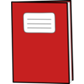 (E) Seite 38/39 Nr. 1 a – d(E) Seite 38/39 Nr. 1 a –dSeite 118 Ausgangstest 1Seite 118 Ausgangstest 2 (ohne Nr. 4b)Seite 118Ausgangstest 2(ohne Nr. 4b)